HUNT Family TreeDescendants of James Hunt1 James Hunt 1720 - 1795.... +Sara Whitlock 1722 -........ 2 David Hunt.............. +Mary Richardson........ 2 Elijah Hunt - 1795.............. +Sara Richardson........ 2 Gilbert Hunt........ 2 John Hunt........ 2 Nathaniel Hunt........ 2 Charles Hunt, Sr. 1745 - 1800.............. +Millicent Blasingame................... 3 Charles Hunt, Jr 1773 - Burial: Buried in woods behind home Townville, SC......................... +Mildred Whitworth 1779 - 1859 Burial: Buried in woods behind home............................. 4 William Thomas Hunt 1817 - 1862................................... +Sara Harbin 1834 - 1912........................................ 5 William Thomas Hunt, Jr 1861 -.............................................. +Jolley E. Woolbright 1865 - 1936.................................................. 6 William Thomas Hunt III........................................................ +Thelma Wood.................................................. 6 Thelma Hunt............................. 4 Ransom Hunt 1804 - 1886................................... +Martha Jane Dalton 1802 - 1884........................................ 5 Harriet Hunt........................................ 5 Charlie Hunt........................................ 5 Mildred Hunt........................................ 5 Lizzie Hunt........................................ 5 Emmaline Hunt............................. 4 Jesse Hunt 1820 - 1848............................. 4 Fannie Hunt............................. 4 Samuel M. Hunt................................... +Lavinie Moss............................. 4 Mary Hunt................................... +John Dalton........................................ 5 Soloman Dalton........................................ 5 Louise Dalton........................................ 5 Charlie Dalton........................................ 5 Jackson Dalton........................................ 5 Mildred Dalton........................................ 5 Jesse Dalton........................................ 5 Robert Thomas Dalton........................................ 5 Sara Jane Dalton........................................ 5 Martha Jane Dalton........................................ 5 Martha Washington Dalton............................. 4 Andrew Jackson Hunt 1814 - 1892................................... +Elizabeth Blair 1823 - 1839............................. 4 Washington John Calhoun Hunt 1801 - 1851................................... +Nancy Magee - 1858........................................ 5 William John Calhoun Hunt 1836 - 1898.............................................. +Rhoda M. Pearman 1839 - 1923.................................................. 6 J. M. “Pink” Hunt........................................................ +Janeiro Toccoa............................................................. 7 Salome Hunt 1902 - 1937................................................................... +George Pierce Short, Sr. 1904 -........................................................................ 8 George Pierce Short, Jr............................................................................... +Susan Jeanette Bower.................................................................................. 9 James Pierce “Jim” Short 1959 -.................................................................................. 9 Vivienne Salome Short 1960 -.................................................................................. 9 Barbara Jeannette Short 1962 -........................................................................ 8 Elsie Lois Short.............................................................................. +Hubert H. Glisson.................................................................................. 9 Claudia “Sharon” Glisson 1952 -........................................................................................ +Stan “Matthew” Ross.................................................................................. 9 David George Glisson 1955 -.................................................. 6 Missouri Etta Hunt........................................................ +George Moon............................................................. 7 Kate Lavada Moon............................................................. 7 Ralph Collins Moon............................................................. 7 Lonnie Barillas Moon........................................................................ 8 Kathleen Moon............................................................. 7 John Robert Moon.................................................. 6 Anglo Saxon Hunt 1861 - 1950 Burial: Snowhill Cemetery, Morris Co., TX B-5-16........................................................ +Lilana Mindora “Dora” Latham 1868 - 1938 Burial: Snowhill Cemetery, Morris Co., TX B-5-15............................................................. 7 “Lollie” Belle Hunt 1888 - 1977 Burial: Center Grove Cemetery, Titus Co, TX................................................................... +Thomas “Tom” Burnett Rhea 1880 - 1957 Burial: Center Grove Cemetery, Titus Co, TX........................................................................ 8 “Ernest” Lee Rhea 1906 - 1981 Burial: Center Grove Cemetery, Titus Co, TX.............................................................................. +Lois Katherine Cannon 1917 - 2002 Burial: Center Grove Cemetery, Titus Co, TX.................................................................................. 9 Nancy Rhea........................................................................................ +David McKinney.................................................................................. 9 Marybelle Rhea........................................................................................ +??? Auner.................................................................................. 9 Robert Hunt Rhea - 1999........................................................................................ +Judy........................................................................ 8 Ruby Louise Rhea 1909 - 1990 Burial: Center Grove Cemetery, Titus Co, TX.............................................................................. +??? Adams........................................................................ 8 Sybil Inez Rhea 1912 - 1998 Burial: E. L. Russell Cemetery near Rusk, TX.............................................................................. +Ed Sword - 1996.................................................................................. 9 Tom Sword.................................................................................. 9 Harold Sword.................................................................................. 9 Gerald Sword........................................................................ 8 Tommy Belle Rhea 1916 -.............................................................................. +L. B. “Denver” Warner 1903 -.................................................................................. 9 Martha Lou Warner 1941 -........................................................................................ +Michael Lee Greer 1940 -............................................................................................. 10 Michael Lee Greer, Jr 1964 -............................................................................................. 10 Mark Lance Greer 1971 -.................................................................................. 9 Bill Warner........................................................................ 8 Raymond R. Rhea 1916 - 1995 Burial: St. Joseph Cem., Palestine, TX.............................................................................. +Victoria “Vic”June Holmes.................................................................................. 9 Sharon Marie Rhea 1945 -........................................................................................ +Peter Lauritz Larson............................................................................................. 10 Christopher Alan Larson 1971 -............................................................................................. 10 Nicole Michele Larson 1980 -............................................................................................. 10 David William Larson 1981 -.................................................................................. 9 Richard R. Rhea 1948 -.................................................................................. 9 Victoria Ann Rhea 1956 -........................................................................................ +Thomas Furst............................................................................................. 10 Victoria Rhea Furst............................................................................................. 10 Austin Rhea Thomas Furst.................................................................................. 9 Lisa Yvonne Rhea.................................................................................. 9 Lori E. Rhea 1962 -........................................................................................ +Jeffrey Alan Phillips 1962 -............................................................................................. 10 Sara Nicole Phillips 1988 -............................................................................................. 10 Amanda Rhea Phillips 1990 -............................................................................................. 10 Alan Jefferson Phillips 1992 -............................................................................................. 10 Michael Raymond Phillips 1995 -............................................................................................. 10 Katherine Elizabeth Phillips 1997 -............................................................................................. 10 Daniel Glen Phillips 2001 -........................................................................ 8 Earl W. Rhea 1918 -.............................................................................. +Laverne Eulah Day.................................................................................. 9 Danny Vaughn Rhea 1947 -........................................................................................ +Wyonna Sue Baker............................................................................................. 10 Devin Leigh Rhea............................................................................................. 10 Carissa Nicole Rhea.................................................................................. 9 Kimberlee C. Rhea........................................................................................ +Gary Mikeska............................................................................................. 10 Noel Rhea Mikesha............................................................................................. 10 Danica S. Mikesha........................................................................ 8 “Harold” Tolbert Rhea 1921 - 2000 Burial: Forest Lawn, Mt. Pleasant, TX.............................................................................. +Euna Gordon 1921 -.................................................................................. 9 Michael Harold Rhea 1951 -.................................................................................. 9 Jimmy Loren Rhea 1953 - 1991 Burial: Forest Lawn, Mt. Pleasant, TX........................................................................ 8 Jessie Mae Rhea 1924 - 2002 Burial: Rusk, TX.............................................................................. +D. J. Gesford 1920 -.................................................................................. 9 Patricia Ann Gesford 1950 -.................................................................................. 9 Dennis James Gesford 1960 -.................................................................................. 9 John Thomas Gesford 1943 -............................................................. 7 Andrew Grady Hunt 1890 - 1976 Burial: Snowhill Cemetery, Morris Co., TX A-3-6................................................................... +Rachael Elizabeth Galloupe 1895 - 1985 Burial: Snowhill Cemetery, Morris Co., TX A-3-5........................................................................ 8 Cecil Lee Hunt, Sr 1912 - 2004 Burial: Garden of Memories Cemetery, Lufkin, TX.............................................................................. +Dorothy Clark Sinclair 1921 - 1997 Burial: Garden of Memories Cemetery, Lufkin, TX.................................................................................. 9 Cecil Lee Hunt, Jr 1943 -........................................................................................ +Carlotta Lehmann 1944 -............................................................................................. 10 Jennifer Elizabeth Hunt............................................................................................. 10 Jud Sinclair Hunt - 1990 Burial: Garden of Memories Cemetery, Lufkin, TX.................................................................................. 9 Michael Andrew Hunt 1945 -........................................................................................ +Mary Wetzel 1948 -............................................................................................. 10 Rachel Elizabeth Hunt 1974 -............................................................................................. 10 Carter Thomas Hunt 1976 -.................................................................................. *2nd Wife of Michael Andrew Hunt:........................................................................................ +Karen O'Brien 1943 -........................................................................ 8 Clifton Guy Hunt 1916 - 1998 Burial: Snowhill Cemetery, Morris Co., TX A-3-4.............................................................................. +Gwendolyn Evelyn Dickens 1922 - 1994 Burial: Snowhill Cemetery, Morris Co., TX A-3-2.................................................................................. 9 Cheryl Suzanne “Suzy” Hunt 1944 -........................................................................................ +Ronald Stephen Davis............................................................................................. 10 Laura Anne Davis 1968 -................................................................................................... +Joe Carlton Soules, Jr....................................................................................................... 11 Joe Carlton Soules III 1993 -....................................................................................................... 11 Jennifer Elizabith Soules 1995 –............................................................................................. 10 Sarah Catherine Davis 1975 –................................................................................................... +Andrew Webster Warner.................................................................................. *2nd Husband of Cheryl Suzanne “Suzy” Hunt:........................................................................................ +Jerry Wayne Boatner.................................................................................. 9 Clayton Andrew Hunt 1961 - 1989 Burial: Snowhill Cemetery, Morris Co., TX A-3-3........................................................................ 8 Vernon Grady Hunt 1923 - 2001 Burial: Tyler, TX.............................................................................. +Helen Oleta Malone.................................................................................. 9 Vernon Grady Hunt, Jr 1948 -........................................................................................ +Anita Diane Askins............................................................................................. 10 Amanda Vee Hunt 1983 –................................................................................................... +Pete Cisneros........................................................................................................ 11 Bailey Cisneros 2006 -........................................................................................................ 11 Alyson Cisneros 2009 - ........................................................................................................ 11 Cooper Cisneros 2014 -........................................................................ *2nd Wife of Vernon Grady Hunt:.............................................................................. +Joy Nolen Archer.................................................................................. 9 Dwight Leslie Hunt 1951 -........................................................................................ +Marilyn Joyce Knecht............................................................................................. 10 Susan Elizabeth Hunt 1981 -............................................................................................. 10 Jonathan Preston Hunt 1985 –................................................................................................... +Kacie Cummings 1986 – ........................................................................................................ 11 Kadynce Hunt 2009 – ........................................................................................................ 11 Isaac Hunt 2011 - 2011........................................................................................................ 11 Lydia Hunt 2012 -........................................................................................................ 11 Juliana Hunt 2016 - ............................................................................................. 10 Valerie Ann Hunt 1989 –................................................................................................... +Kade Goforth........................................................................................................ 11 Micah Stephen Goforth 2017 -  .................................................................................. 9 Jonathan “Gregory” Hunt 1954 -........................................................................................ +Jana DeLayne Ferguson............................................................................................. 10 Justin Grady Hunt 1982 –................................................................................................... +Allison Elliott 1982 –........................................................................................................ 11 Gavin Hunt 2016 –........................................................................................................ 11 Elizabeth Hunt 2018 - ............................................................................................. 10 David Gregory Hunt 1986 –................................................................................................... +Alexandra “Sasha” Murry  ........................................................................................................ 11 Sofia Hunt 2013 -............................................................. 7 Jessie Mai Hunt 1894 - 1972 Burial: Snowhill Cemetery, Morris Co., TX B-5-11............................................................. 7 Robert Lee Hunt 1896 - 1966 Burial: City of College Station, TX Cemetery located on Texas Ave. East of Southwest Parkway................................................................... +Bessie E. Daily 1895 - 1989 Burial: City of College Station, TX Cemetery located on Texas Ave. East of Southwest Parkway........................................................................ 8 Robert Lee Hunt, Jr 1928 - 1990 Burial: City of College Station, TX Cemetery located on Texas Ave. East of Southwest Parkway.............................................................................. +Leslie Gray.................................................................................. 9 Mary Christain Hunt 1950 -........................................................................................ +James Joseph Williams............................................................................................. 10 James Joseph Williams, Jr 1978 -.................................................................................. 9 John Robert Hunt 1951 -........................................................................................ +Sharron Loretta Connor 1953 -............................................................................................. 10 Loretta Louise Maw Hunt 1975 -....................................................................................................... 11 Unknown Hunt 1997 -............................................................................................. 10 John Robert Maw Hunt 1976 -.................................................................................. 9 Les Lee Hunt 1959 -.................................................................................. 9 Robert Lee Hunt III 1964 -.................................................................................. 9 Kathryne Elizabeth Hunt 1965 -........................................................................................ +James Earl Compton 1967 -............................................................................................. 10 Monique Janea' Compton 1988 -.................................................................................. *2nd Husband of Kathryne Elizabeth Hunt:........................................................................................ +Philip Newton Pratt, Jr. 1970 -........................................................................ *2nd Wife of Robert Lee Hunt, Jr:.............................................................................. +Ellen.................................................................................. 9 Robin Helen Hunt........................................................................ *3rd Wife of Robert Lee Hunt, Jr:.............................................................................. +Betty???............................................................. 7 Gladys Leona Hunt 1899 - 1997................................................................... +Augustus Randolph Presley, Sr 1900 - 1978 Burial: Forrest Lawn Cemetery, Mt. Pleasant, TX........................................................................ 8 Augustus Randolph Presley, Jr 1930 -.............................................................................. +Janet Bernice Martin 1931 - 2005 Burial: Snow Hill Cemetery, Morris Co, TX.................................................................................. 9 Cynthia Ann Presley 1953 -........................................................................................ +Thomas Surtees McWhorter 1949 -............................................................................................. 10 Sarah Martin McWhorter 1985 -............................................................................................. 10 Jeffrey Randolph McWhorter 1987 -.................................................................................. 9 Jeffrey Martin Presley 1956 -........................................................................................ +Laurette Harmon Beeson 1956 -............................................................................................. 10 Caroline Augustus Presley 1983 -............................................................................................. 10 Joseph McAngus Presley 1983 –................................................................................................... +Elizabeth Randall Myers 1986 -............................................................................................. 10 Stephen Harmon Presley 1985 -............................................................................................. 10 Robert Martin Presley 1988 –................................................................................................... +Chelsea Elizabeth Moody 1985 -........................................................................................................ 11 Daniel Martin Presley 2016 -.................................................................................. 9 John Randolph Presley 1959 -........................................................................................ +Lesa Kim Newman 1961 -............................................................................................. 10 Kevin Hunt Presley 1992 -............................................................................................. 10 Laura Kim Presley 1995 -............................................................. 7 Tennie Sue Hunt 1901 - 1997 Burial: Forest Lawn Memorial Park, Mt. Pleasant, TX................................................................... +Paul McKinsey Partridge - 1960 Burial: Forest Lawn Memorial Park, Mt. Pleasant, TX........................................................................ 8 Roy Philip Partridge 1922 -.............................................................................. +Jean Alice Parenteau 1924 -.................................................................................. 9 Mariann Tennie Partridge 1946 -.................................................................................. 9 Jeanine Margaret Partridge 1949 -.................................................................................. 9 Roy Phillip Partridge, Jr. 1952 -.................................................................................. 9 Patrick Joseph Partridge 1955 -.................................................................................. 9 Rose Ann Michele Partridge 1964 - 1989.................................................................................. 9 Cecilia Marie Partridge 1959 -.................................................................................. 9 Joann Carol Partridge 1957 -.................................................................................. 9 Julia Ann Partridge 1966 -.................................................................................. 9 Paul Christopher Partridge 1960 -........................................................................ 8 Billy Jack Partridge 1925 -.............................................................................. +Frances Perkins.................................................................................. 9 Billy Mack Partridge 1947 -........................................................................................ +Dana Broughton............................................................................................. 10 Christy Carreal Partridge............................................................................................. 10 Brittney Ann Partridge............................................................................................. 10 Michael Bryan Partridge, Jr................................................................................... 9 Danny Paul Partridge 1952 -........................................................................................ +Debra Ruth Thompson............................................................................................. 10 William Shane Partridge............................................................................................. 10 Chad Bryan Partridge............................................................................................. 10 Kelly Danertte Partridge.................................................................................. 9 Terresa Ann Partridge 1956 -........................................................................................ +David Thomasee............................................................. 7 Willie Opal Hunt 1904 - 2002 Burial: Greenlawn Cemetery, Rosenberg, TX................................................................... +Jack Delaney - 1970 Burial: Greenlawn Cemetery, Rosenberg, TX............................................................. *2nd Husband of Willie Opal Hunt:................................................................... +Earl Wofford............................................................. 7 Infants Twins Hunt 1906 - 1906 Burial: Snowhill Cemetery, Morris Co., TX B-5-12 & 13............................................................. 7 Eva Lois Hunt 1908 - 2002 Burial: Greenlawn Cemetery, Rosenberg, TX................................................................... +Guy Kirby Traylor 1904 - 1980 Burial: Greenlawn Cemetery, Rosenberg, TX........................................................................ 8 Donald Reginald Traylor.............................................................................. +Jackie Rose Chapman.................................................................................. 9 Chapman Traylor.................................................................................. 9 Kirby Traylor............................................................. 7 Infant Daughter Hunt 1913 - 1913 Burial: Snowhill Cemetery, Morris Co., TX B-5-14............................................................. 7 Daisy Dorothy Hunt 1913 - 1988 Burial: Cremated in California................................................................... +Robert Gordon Miller 1912 - 2001 Burial: Cremated in California........................................................................ 8 Latham Gordon Miller 1935 - 1965 Burial: National Cemetery, Santa Fe, NM.............................................................................. +Judith Stinebaugh.................................................................................. 9 Nancy Kathryn Miller 1963 -........................................................................ 8 Laurence Newton Miller 1936 -.............................................................................. +Eleanore Marianne Neumann.................................................................................. 9 Steven Scott Miller 1967 -........................................................................................ +Marcia Martin.................................................................................. 9 Mark Laurence Miller 1965 -........................................................................................ +Melinda Raebel........................................................................ 8 Nancy Lynn Miller 1949 -.............................................................................. +Neil Louis Eberwein.................................................................................. 9 Noelle Lauren Eberwein.................................................................................. 9 Alexis Maren Eberwein.................................................. 6 Lavada Washington Hunt 1866 - 1947.................................................. 6 Tougalo Antonio Hunt 1868 - 1936........................................................ +Etta Weldon 1876 - 1944............................................................. 7 Eric Lyndon Hunt............................................................. 7 Delree Hunt............................................................. 7 Ruby Hunt............................................................. 7 Merdelle Hunt............................................................. 7 John B. Hunt............................................................. 7 Norma Hunt 1908 -................................................................... +Claud Brown 1904 - 1963........................................................................ 8 Rumelle Brown 1926 -.............................................................................. +Leroy Hawks 1922 -.................................................................................. 9 Jerry Hawks 1945 -........................................................................................ +Sue........................................................................ 8 Brunelle Brown 1937 -.............................................................................. +Gail Stone............................................................. *2nd Husband of Norma Hunt:................................................................... +John McGlamery 1904 -........................................................................ 8 Gay McGlamery 1954 -........................................................................ 8 Bob Weakley McGlamery............................................................. 7 Beatrice Hunt 1911 -................................................................... +Charlie Hooper 1907 -........................................................................ 8 Doris Ann Hooper 1929 -.............................................................................. +Quinton Freeman 1924 -.................................................................................. 9 LaVonda Freeman 1951 -........................................................................................ +Terry Reynolds 1952 -............................................................. 7 Erma Hunt.................................................. 6 Nancy Inez Hunt 1870 - 1955.................................................. 6 Cortez Oconne Hunt 1872 - 1952........................................................ +Eula Estelle Shirley 1876 - 1951............................................................. 7 Gerald Woodfin Hunt 1899 - 1962................................................................... +Helen Woodworth........................................................................ 8 Eleveta Hunt............................................................. 7 Buren Gregory Hunt 1900 - 1964................................................................... +Robbie Lee Vaughn 1904 -........................................................................ 8 Philip Gregory Hunt 1936 -.............................................................................. +Margaret Sue Lyons 1939 -.................................................................................. 9 Philip Gregory Hunt, Jr........................................................................................ +Cheryl Ann Adkinson............................................................................................. 10 Kenneth Gregory Hunt.................................................................................. 9 Tambra Elaine Hunt........................................................................................ +Leonard Cleveland Payton 1957 -............................................................................................. 10 Misty Lynn Payton 1975 -............................................................................................. 10 Leonard “Lenny” Cleveland Payton, Jr.................................................................................. 9 Amie Suzann Hunt........................................................................................ +Carl Bradley Covey............................................................................................. 10 Bradley Page Covey 1978 -.................................................................................. 9 Ginger Marie Hunt.................................................................................. 9 Phylis Geannine Hunt........................................................................ *2nd Wife of Philip Gregory Hunt:.............................................................................. +Carolyn Chandler Arnette............................................................. 7 William Brett Hunt 1904 -................................................................... +Annie Sue Cartledge 1907 -........................................................................ 8 Katherine Jeanne “Kitty” Hunt.............................................................................. +Bill Smith.................................................................................. 9 Bretta Joy Smith........................................................................ 8 Verne Brett Hunt.............................................................................. +Jeannete Gears............................................................. 7 Duard Jasper Hunt 1908 - 1983................................................................... +Marth Ann Matthews 1909 -........................................................................ 8 Carol Ann Hunt 1941 -.............................................................................. +Chester Nachand Sittel, Jr................................................................................... 9 Holly Ann Sittel.................................................................................. 9 Matthews Chester Sittel........................................................................ 8 Gregory Lynn Hunt 1945 -........................................................................ 8 Donald Lealand Hunt 1947 -............................................................. 7 Opal Kermit Hunt 1909 - 1974................................................................... +Ethyle Dixon Hughes 1893 - 1960........................................................................ 8 Oleyta Hughes........................................................................ 8 Billy Hughes............................................................. 7 Lyndon Avis Hunt 1906 - 1980................................................................... +Mildred Frances Potts 1919 -........................................................................ 8 Infant Daughter Hunt 1943 - 1943.................................................. 6 Castro Alpine Hunt 1876 - 1951........................................................ +Beulah Jerusha Burrough 1882 - 1958............................................................. 7 Olive Celeste Hunt 1901 - 1986................................................................... +Alton Hood 1897 - 1977........................................................................ 8 Olivia Hood 1922 -.............................................................................. +Peter Lago 1918 -.................................................................................. 9 Carlton Lago 1950 -........................................................................................ +Susan Wood............................................................. 7 Nelson P. Hunt 1907 - 1908............................................................. 7 Kirby Norris Hunt 1908 - 1983................................................................... +Roselyn Lyle 1911 -........................................................................ 8 Kirby Gerald Hunt 1931 -.............................................................................. +Sammy Benton 1937 -.................................................................................. 9 Roselyn Della Hunt 1956 -.................................................................................. 9 Martha Gwenderlyn Hunt 1958 -........................................................................................ +Charles Wayne Collins 1957 -............................................................................................. 10 Tara Machele Collins December -............................................................................................. 10 Anthony Shane Collins August -............................................................................................. 10 Jennifer Rose Collins.................................................................................. 9 James Gerald “Jerry' Hunt July -........................................................................................ +Katherine.................................................................................. 9 Robert Terrell “Terry” Hunt July -........................................................................................ +Bonnie Lou Rowan........................................................................ 8 James David Hunt 1934 -.............................................................................. +Alice Faye Davis 1940 -.................................................................................. 9 Joy Lee Hunt 1961 -........................................................................................ +Steve Poole.................................................................................. 9 James Barry Hunt 1964 -............................................................. 7 Roda Lou Hunt 1912 - 1915............................................................. 7 Allie Burroughs Hunt 1920 -................................................................... +Betty Hardy 1938 -............................................................. *2nd Wife of Allie Burroughs Hunt:................................................................... +Jean Brown........................................................................ 8 Kathy Hunt 1950 -........................................................................ 8 Cindy Hunt 1959 -............................. 4 Lucinda Hunt................................... +Tillman Magee........................................ 5 Mildred Ann Magee.............................................. +O. H. P. Fant........................................ 5 Charlie Hunt Magee.............................................. +Mary Harvin........................................ 5 Betsy Magee.............................................. +Emery........................................ 5 Laura Magee.............................................. +Phillips................... 3 William Hunt 1817 - 1862 Burial: Beaver Dam Cemetery in an unknown Grave......................... +Sarah C. 1884 - 1912................... 3 Jesse Hunt 1820 - 1845................... 3 Washington Hunt........ 2 James Hunt, Jr 1762 - 1822.............. +Jemimar Carter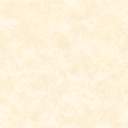 